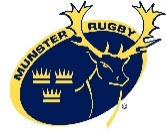 Appeal NoticeHonorary Secretary,Munster Branch IRFU,Irish Independent Park, Tramore Road,Cork.I __________________________  Honorary Secretary of _________________________ RFC,wish to appeal the decision of the ______________________________ in regard to our objection of (date) ______________________Specifics of grounds for appeal:Attending on behalf of the Club/ School/ College:Legal Representative (if any):I enclose Cheque for €450.00 payable to Munster Branch IRFU (including €50 non-refundable administration fee)Signed:	_________________________________			Dated:	___of______20__	Honorary SecretaryMunster Rugby Office Reference Number:  _________________	Intls:	_______________Date Received: ______________________NamePhone NumberE-mail AddressNamePhone NumberE-mail Address